< Anna’s Schedule >The table below is Anna’s schedule. Based on this, please answer the questions, using the frequency adverbs that you learned today.1. How often does Anna go to church?Anna goes to church sometimes.                                                2. How often does Anna drink coffee?________________________________________________3. How often does Anna go to the movies?________________________________________________4. How often does Anna go to the groceries?________________________________________________5. How often does Anna go swimming?________________________________________________Wall ChartsFrequency Adverb Pyramid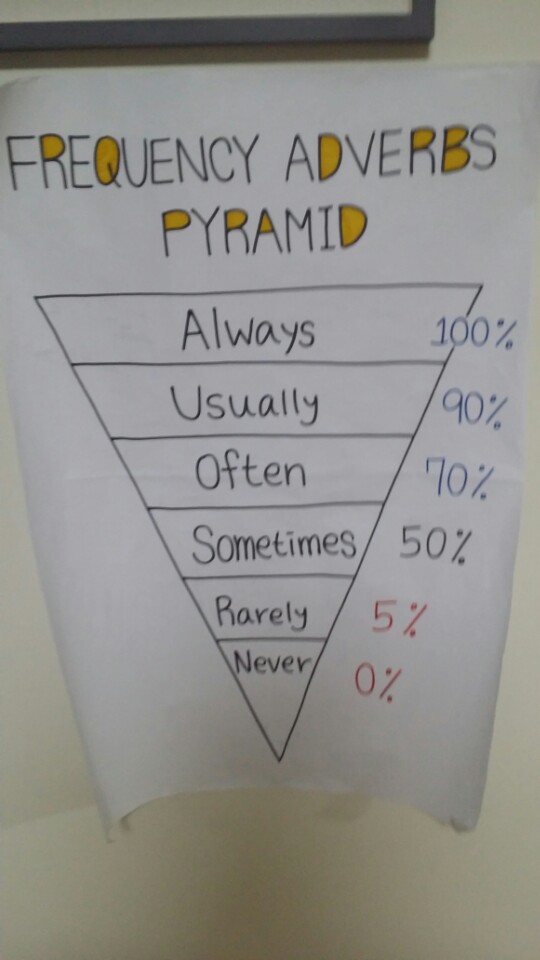 How Often Do You ______?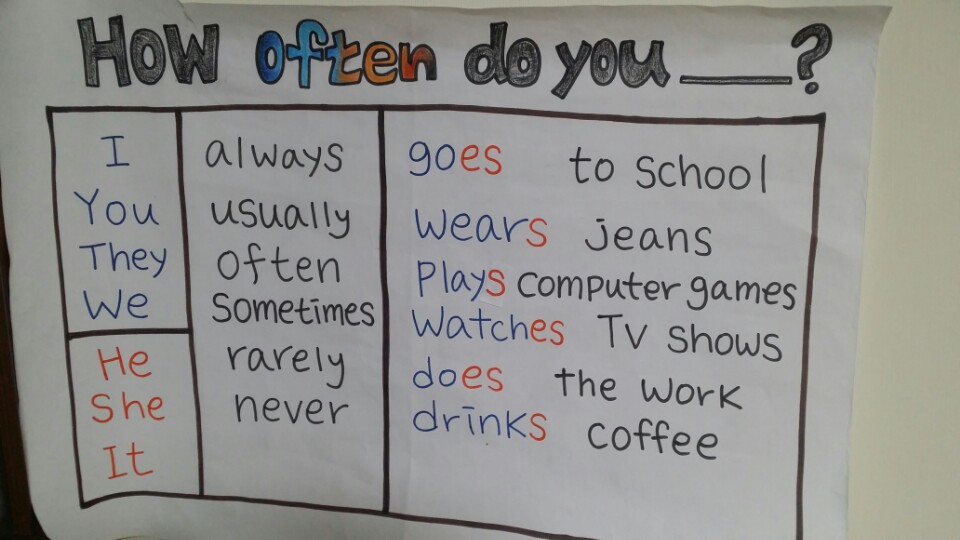 SunMonTueWedThuFriSat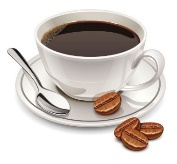 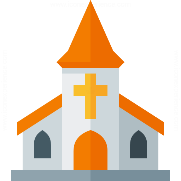 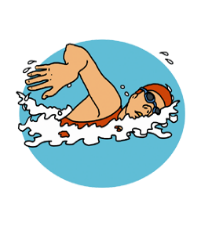 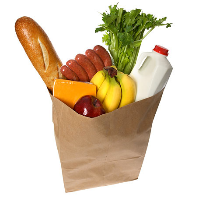 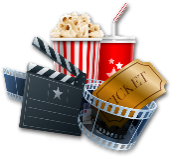 